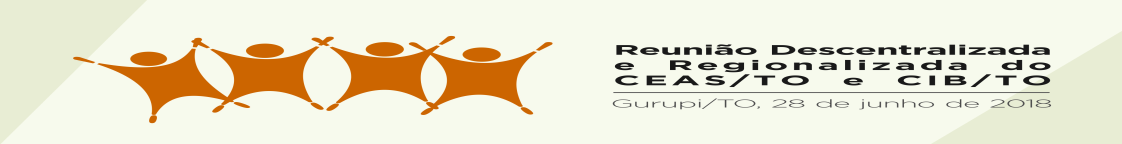 PROGRAMAÇÃOMANHÃ:8h – Café da Manhã (a critério do Mun.)8h - Recepção e Entrega de Materiais9h – Mesa de abertura: Prefeito Mun. Gurupi, Secretária da SETAS, Presidente do CEAS/TO, Presidente do CMAS/Gurupi e Coordenadora da CIB/TO. 9h30 – Mesa Temática CIB/TO: Gestão do Suas: Gestão do trabalho e vigilancia socioassistencial;Proteção Social Básica: Atribuições e responsabilidades das equipes técnicas;Proteção Social Especial: Nota Técnica do SUAS X Sistema de Justiça e Atribuições do Técnico de Referência da PSE.Palestrantes: Membros/Gerentes SUPASCoord. Mesa: Maria Amélia Brito Araújo - Coord. CIB/TO10h45 – Debate12h – AlmoçoTARDE:14h – Mesa Temática CEAS/TOTema: Controle Social no SUASPalestrante: Conselheira: Eutália BarbosaTema: Acórdão TCU: Paridade e RepresentatividadePalestrante: Conselheira/Presidente: Aurora Moraes dos Santos SilvaCoord. Mesa: Conselheira: Régina15h45 – Debate18h – Encerramento PROGRAMAÇÃOMANHÃ:8h – Café da Manhã (a critério do Mun.)8h - Recepção e Entrega de Materiais9h – Mesa de abertura: Prefeito Mun. Gurupi, Secretária da SETAS, Presidente do CEAS/TO, Presidente do CMAS/Gurupi e Coordenadora da CIB. 9h30 – Mesa Temática CIB/TO: Gestão do Suas: Gestão do trabalho e vigilancia socioassistencial;Proteção Social Básica: Atribuições e responsabilidades das equipes técnicas;Proteção Social Especial: Nota Técnica do SUAS X Sistema de Justiça e Atribuições do Técnico de Referência da PSE.Palestrantes: Membros/Gerentes SUPASCoord. Mesa: Maria Amélia Brito Araújo - Coord. CIB/TO10h45 – Debate12h – AlmoçoTARDE:14h – Mesa Temática CEAS/TOTema: Controle Social no SUASPalestrante: Conselheira: Eutália BarbosaTema: Acórdão TCU: Paridade e RepresentatividadePalestrante: Conselheira/Presidente: Aurora Moraes dos Santos SilvaCoord. Mesa: Conselheira: Régina15h45 – Debate18h – Encerramento 